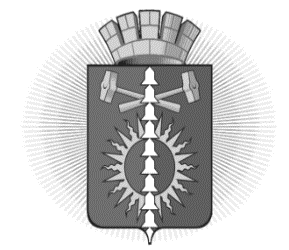 АДМИНИСТРАЦИЯ  ГОРОДСКОГО ОКРУГА ВЕРХНИЙ ТАГИЛПОСТАНОВЛЕНИЕТаблица 2 к Приложению № 1ПЛАН МЕРОПРИЯТИЙ ПО ВЫПОЛНЕНИЮ подПРОГРАММЫ «Дополнительные меры социальной поддержки населения городского округа Верхний Тагил»от 04.06.2021 от 04.06.2021 № 304304г. Верхний Тагилг. Верхний Тагилг. Верхний Тагилг. Верхний Тагилг. Верхний ТагилВнесение изменений в муниципальную программу «Социальная поддержка населения в городском округе Верхний Тагил на 2021-2026 годы», утвержденную постановлением администрации городского округа Верхний Тагил от 30.12.2020 № 733В соответствии с Решением Думы городского округа Верхний Тагил от20.05.2021 № 56/6 «О внесении изменений в решение Думы городского округа Верхний Тагил от  17.12.2020 № 51/3 «О бюджете городского округа Верхний Тагил на 2021 год и плановый период 2022 и 2023 годов», постановлением Администрации городского округа Верхний Тагил от 05.06.2017 № 373 «Об утверждении Порядка формирования и реализации муниципальных программ городского округа Верхний Тагил», руководствуясь Уставом городского округа Верхний Тагил, Администрация городского округа Верхний Тагил ПОСТАНОВЛЕТ: Внести в муниципальную программу городского округа Верхний Тагил «Социальная поддержка населения в городском округе Верхний Тагил на 2021-2026 годы», утвержденную постановлением администрации городского округа Верхний Тагил от 30.12.2021 № 733, следующие изменения:строку «Объёмы финансирования муниципальной программы по годам» Паспорта программы читать в новой редакции:2. Таблицу 2 к Приложению № 1 «План мероприятий по выполнению подпрограммы «Дополнительные меры социальной поддержки населения городского округа Верхний Тагил» изложить в новой редакции (прилагается). Контроль исполнения настоящего Постановления возложить на заместителя главы администрации по социальным вопросам Упорову И.Г. Настоящее постановление опубликовать на официальном сайте городского округа Верхний Тагил в сети Интернет (www.go-vtagil.ru).Внесение изменений в муниципальную программу «Социальная поддержка населения в городском округе Верхний Тагил на 2021-2026 годы», утвержденную постановлением администрации городского округа Верхний Тагил от 30.12.2020 № 733В соответствии с Решением Думы городского округа Верхний Тагил от20.05.2021 № 56/6 «О внесении изменений в решение Думы городского округа Верхний Тагил от  17.12.2020 № 51/3 «О бюджете городского округа Верхний Тагил на 2021 год и плановый период 2022 и 2023 годов», постановлением Администрации городского округа Верхний Тагил от 05.06.2017 № 373 «Об утверждении Порядка формирования и реализации муниципальных программ городского округа Верхний Тагил», руководствуясь Уставом городского округа Верхний Тагил, Администрация городского округа Верхний Тагил ПОСТАНОВЛЕТ: Внести в муниципальную программу городского округа Верхний Тагил «Социальная поддержка населения в городском округе Верхний Тагил на 2021-2026 годы», утвержденную постановлением администрации городского округа Верхний Тагил от 30.12.2021 № 733, следующие изменения:строку «Объёмы финансирования муниципальной программы по годам» Паспорта программы читать в новой редакции:2. Таблицу 2 к Приложению № 1 «План мероприятий по выполнению подпрограммы «Дополнительные меры социальной поддержки населения городского округа Верхний Тагил» изложить в новой редакции (прилагается). Контроль исполнения настоящего Постановления возложить на заместителя главы администрации по социальным вопросам Упорову И.Г. Настоящее постановление опубликовать на официальном сайте городского округа Верхний Тагил в сети Интернет (www.go-vtagil.ru).Внесение изменений в муниципальную программу «Социальная поддержка населения в городском округе Верхний Тагил на 2021-2026 годы», утвержденную постановлением администрации городского округа Верхний Тагил от 30.12.2020 № 733В соответствии с Решением Думы городского округа Верхний Тагил от20.05.2021 № 56/6 «О внесении изменений в решение Думы городского округа Верхний Тагил от  17.12.2020 № 51/3 «О бюджете городского округа Верхний Тагил на 2021 год и плановый период 2022 и 2023 годов», постановлением Администрации городского округа Верхний Тагил от 05.06.2017 № 373 «Об утверждении Порядка формирования и реализации муниципальных программ городского округа Верхний Тагил», руководствуясь Уставом городского округа Верхний Тагил, Администрация городского округа Верхний Тагил ПОСТАНОВЛЕТ: Внести в муниципальную программу городского округа Верхний Тагил «Социальная поддержка населения в городском округе Верхний Тагил на 2021-2026 годы», утвержденную постановлением администрации городского округа Верхний Тагил от 30.12.2021 № 733, следующие изменения:строку «Объёмы финансирования муниципальной программы по годам» Паспорта программы читать в новой редакции:2. Таблицу 2 к Приложению № 1 «План мероприятий по выполнению подпрограммы «Дополнительные меры социальной поддержки населения городского округа Верхний Тагил» изложить в новой редакции (прилагается). Контроль исполнения настоящего Постановления возложить на заместителя главы администрации по социальным вопросам Упорову И.Г. Настоящее постановление опубликовать на официальном сайте городского округа Верхний Тагил в сети Интернет (www.go-vtagil.ru).Внесение изменений в муниципальную программу «Социальная поддержка населения в городском округе Верхний Тагил на 2021-2026 годы», утвержденную постановлением администрации городского округа Верхний Тагил от 30.12.2020 № 733В соответствии с Решением Думы городского округа Верхний Тагил от20.05.2021 № 56/6 «О внесении изменений в решение Думы городского округа Верхний Тагил от  17.12.2020 № 51/3 «О бюджете городского округа Верхний Тагил на 2021 год и плановый период 2022 и 2023 годов», постановлением Администрации городского округа Верхний Тагил от 05.06.2017 № 373 «Об утверждении Порядка формирования и реализации муниципальных программ городского округа Верхний Тагил», руководствуясь Уставом городского округа Верхний Тагил, Администрация городского округа Верхний Тагил ПОСТАНОВЛЕТ: Внести в муниципальную программу городского округа Верхний Тагил «Социальная поддержка населения в городском округе Верхний Тагил на 2021-2026 годы», утвержденную постановлением администрации городского округа Верхний Тагил от 30.12.2021 № 733, следующие изменения:строку «Объёмы финансирования муниципальной программы по годам» Паспорта программы читать в новой редакции:2. Таблицу 2 к Приложению № 1 «План мероприятий по выполнению подпрограммы «Дополнительные меры социальной поддержки населения городского округа Верхний Тагил» изложить в новой редакции (прилагается). Контроль исполнения настоящего Постановления возложить на заместителя главы администрации по социальным вопросам Упорову И.Г. Настоящее постановление опубликовать на официальном сайте городского округа Верхний Тагил в сети Интернет (www.go-vtagil.ru).Внесение изменений в муниципальную программу «Социальная поддержка населения в городском округе Верхний Тагил на 2021-2026 годы», утвержденную постановлением администрации городского округа Верхний Тагил от 30.12.2020 № 733В соответствии с Решением Думы городского округа Верхний Тагил от20.05.2021 № 56/6 «О внесении изменений в решение Думы городского округа Верхний Тагил от  17.12.2020 № 51/3 «О бюджете городского округа Верхний Тагил на 2021 год и плановый период 2022 и 2023 годов», постановлением Администрации городского округа Верхний Тагил от 05.06.2017 № 373 «Об утверждении Порядка формирования и реализации муниципальных программ городского округа Верхний Тагил», руководствуясь Уставом городского округа Верхний Тагил, Администрация городского округа Верхний Тагил ПОСТАНОВЛЕТ: Внести в муниципальную программу городского округа Верхний Тагил «Социальная поддержка населения в городском округе Верхний Тагил на 2021-2026 годы», утвержденную постановлением администрации городского округа Верхний Тагил от 30.12.2021 № 733, следующие изменения:строку «Объёмы финансирования муниципальной программы по годам» Паспорта программы читать в новой редакции:2. Таблицу 2 к Приложению № 1 «План мероприятий по выполнению подпрограммы «Дополнительные меры социальной поддержки населения городского округа Верхний Тагил» изложить в новой редакции (прилагается). Контроль исполнения настоящего Постановления возложить на заместителя главы администрации по социальным вопросам Упорову И.Г. Настоящее постановление опубликовать на официальном сайте городского округа Верхний Тагил в сети Интернет (www.go-vtagil.ru).Глава городского округа Верхний Тагил                                        В.Г. КириченкоГлава городского округа Верхний Тагил                                        В.Г. КириченкоГлава городского округа Верхний Тагил                                        В.Г. Кириченко№ строкиНаименование мероприятия/ источник расходов на финансированиеОбъем расходов на выполнение мероприятий за счет всех источников ресурсного обеспечения, тыс.рублейОбъем расходов на выполнение мероприятий за счет всех источников ресурсного обеспечения, тыс.рублейОбъем расходов на выполнение мероприятий за счет всех источников ресурсного обеспечения, тыс.рублейОбъем расходов на выполнение мероприятий за счет всех источников ресурсного обеспечения, тыс.рублейОбъем расходов на выполнение мероприятий за счет всех источников ресурсного обеспечения, тыс.рублейОбъем расходов на выполнение мероприятий за счет всех источников ресурсного обеспечения, тыс.рублейОбъем расходов на выполнение мероприятий за счет всех источников ресурсного обеспечения, тыс.рублейНомер строки целевых показателей, на достижение которых направлены мероприятия№ строкиНаименование мероприятия/ источник расходов на финансированиевсего202120222023202420252026Номер строки целевых показателей, на достижение которых направлены мероприятия1Всего по подпрограмме, в том числе:295 966,447 214,748 574,150 044,450 044,450 044,450 044,42федеральный бюджет68 317,111 433,611 376,711 376,711 376,711 376,711 376,73областной бюджет224 839,135 229,436 745,738 216,038 216,038 216,038 216,04местный бюджет2 810,2551,7451,7451,7451,7451,7451,75внебюджетные источники6Раздел 1. Дополнительные меры  социальной поддержки населения городского округа Верхний ТагилРаздел 1. Дополнительные меры  социальной поддержки населения городского округа Верхний ТагилРаздел 1. Дополнительные меры  социальной поддержки населения городского округа Верхний ТагилРаздел 1. Дополнительные меры  социальной поддержки населения городского округа Верхний ТагилРаздел 1. Дополнительные меры  социальной поддержки населения городского округа Верхний ТагилРаздел 1. Дополнительные меры  социальной поддержки населения городского округа Верхний ТагилРаздел 1. Дополнительные меры  социальной поддержки населения городского округа Верхний ТагилРаздел 1. Дополнительные меры  социальной поддержки населения городского округа Верхний ТагилРаздел 1. Дополнительные меры  социальной поддержки населения городского округа Верхний Тагил7федеральный бюджет68 317,111 433,611 376,711 376,711 376,711 376,711 376,78областной бюджет224 839,135 229,436 745,738 216,038 216,038 216,038 216,09местный бюджет2 810,2551,7451,7451,7451,7451,7451,710внебюджетные источники11Мероприятие 1. Дополнительная мера социальной поддержки жителей по льготному посещению баниМероприятие 1. Дополнительная мера социальной поддержки жителей по льготному посещению баниМероприятие 1. Дополнительная мера социальной поддержки жителей по льготному посещению баниМероприятие 1. Дополнительная мера социальной поддержки жителей по льготному посещению баниМероприятие 1. Дополнительная мера социальной поддержки жителей по льготному посещению баниМероприятие 1. Дополнительная мера социальной поддержки жителей по льготному посещению баниМероприятие 1. Дополнительная мера социальной поддержки жителей по льготному посещению баниМероприятие 1. Дополнительная мера социальной поддержки жителей по льготному посещению баниМероприятие 1. Дополнительная мера социальной поддержки жителей по льготному посещению бани12федеральный бюджет13областной бюджет14местный бюджет928,2154,7154,7154,7154,7154,7154,74.15внебюджетные источники16Мероприятие 2. Дополнительная социальная поддержка лиц, удостоенных звания «Почетный гражданин городского округа Верхний Тагил»Мероприятие 2. Дополнительная социальная поддержка лиц, удостоенных звания «Почетный гражданин городского округа Верхний Тагил»Мероприятие 2. Дополнительная социальная поддержка лиц, удостоенных звания «Почетный гражданин городского округа Верхний Тагил»Мероприятие 2. Дополнительная социальная поддержка лиц, удостоенных звания «Почетный гражданин городского округа Верхний Тагил»Мероприятие 2. Дополнительная социальная поддержка лиц, удостоенных звания «Почетный гражданин городского округа Верхний Тагил»Мероприятие 2. Дополнительная социальная поддержка лиц, удостоенных звания «Почетный гражданин городского округа Верхний Тагил»Мероприятие 2. Дополнительная социальная поддержка лиц, удостоенных звания «Почетный гражданин городского округа Верхний Тагил»Мероприятие 2. Дополнительная социальная поддержка лиц, удостоенных звания «Почетный гражданин городского округа Верхний Тагил»Мероприятие 2. Дополнительная социальная поддержка лиц, удостоенных звания «Почетный гражданин городского округа Верхний Тагил»17федеральный бюджет18областной бюджет19местный бюджет864,0144,0144,0144,0144,0144,0144,07.20внебюджетные источники21Мероприятие 3. Дополнительная поддержка некоммерческих общественных организацийМероприятие 3. Дополнительная поддержка некоммерческих общественных организацийМероприятие 3. Дополнительная поддержка некоммерческих общественных организацийМероприятие 3. Дополнительная поддержка некоммерческих общественных организацийМероприятие 3. Дополнительная поддержка некоммерческих общественных организацийМероприятие 3. Дополнительная поддержка некоммерческих общественных организацийМероприятие 3. Дополнительная поддержка некоммерческих общественных организацийМероприятие 3. Дополнительная поддержка некоммерческих общественных организацийМероприятие 3. Дополнительная поддержка некоммерческих общественных организаций22федеральный бюджет23областной бюджет24местный бюджет918,0153,0153,0153,0153,0153,0153,0925внебюджетные источники26Мероприятие 4. Осуществление государственного полномочия Свердловской области по предоставлению гражданам субсидий на оплату жилого помещения и коммунальных услуг в соответствии с Законом свердловской области «О наделении органов местного самоуправления муниципальных образований, расположенных на территории Свердловской области, государственными полномочиями по предоставлению гражданам субсидий на оплату жилого помещения и коммунальных услугМероприятие 4. Осуществление государственного полномочия Свердловской области по предоставлению гражданам субсидий на оплату жилого помещения и коммунальных услуг в соответствии с Законом свердловской области «О наделении органов местного самоуправления муниципальных образований, расположенных на территории Свердловской области, государственными полномочиями по предоставлению гражданам субсидий на оплату жилого помещения и коммунальных услугМероприятие 4. Осуществление государственного полномочия Свердловской области по предоставлению гражданам субсидий на оплату жилого помещения и коммунальных услуг в соответствии с Законом свердловской области «О наделении органов местного самоуправления муниципальных образований, расположенных на территории Свердловской области, государственными полномочиями по предоставлению гражданам субсидий на оплату жилого помещения и коммунальных услугМероприятие 4. Осуществление государственного полномочия Свердловской области по предоставлению гражданам субсидий на оплату жилого помещения и коммунальных услуг в соответствии с Законом свердловской области «О наделении органов местного самоуправления муниципальных образований, расположенных на территории Свердловской области, государственными полномочиями по предоставлению гражданам субсидий на оплату жилого помещения и коммунальных услугМероприятие 4. Осуществление государственного полномочия Свердловской области по предоставлению гражданам субсидий на оплату жилого помещения и коммунальных услуг в соответствии с Законом свердловской области «О наделении органов местного самоуправления муниципальных образований, расположенных на территории Свердловской области, государственными полномочиями по предоставлению гражданам субсидий на оплату жилого помещения и коммунальных услугМероприятие 4. Осуществление государственного полномочия Свердловской области по предоставлению гражданам субсидий на оплату жилого помещения и коммунальных услуг в соответствии с Законом свердловской области «О наделении органов местного самоуправления муниципальных образований, расположенных на территории Свердловской области, государственными полномочиями по предоставлению гражданам субсидий на оплату жилого помещения и коммунальных услугМероприятие 4. Осуществление государственного полномочия Свердловской области по предоставлению гражданам субсидий на оплату жилого помещения и коммунальных услуг в соответствии с Законом свердловской области «О наделении органов местного самоуправления муниципальных образований, расположенных на территории Свердловской области, государственными полномочиями по предоставлению гражданам субсидий на оплату жилого помещения и коммунальных услугМероприятие 4. Осуществление государственного полномочия Свердловской области по предоставлению гражданам субсидий на оплату жилого помещения и коммунальных услуг в соответствии с Законом свердловской области «О наделении органов местного самоуправления муниципальных образований, расположенных на территории Свердловской области, государственными полномочиями по предоставлению гражданам субсидий на оплату жилого помещения и коммунальных услугМероприятие 4. Осуществление государственного полномочия Свердловской области по предоставлению гражданам субсидий на оплату жилого помещения и коммунальных услуг в соответствии с Законом свердловской области «О наделении органов местного самоуправления муниципальных образований, расположенных на территории Свердловской области, государственными полномочиями по предоставлению гражданам субсидий на оплату жилого помещения и коммунальных услуг27федеральный бюджет28областной бюджет77 532,412 148,712 671,313 178,113 178,113 178,113 178,11229местный бюджет30внебюджетные источники31Мероприятие 5. Осуществление государственного полномочия Свердловской области по предоставлению отдельным категориям гражданам компенсаций расходов на оплату жилого помещения и коммунальных услуг в соответствии с Законом Свердловской области «О наделении органов местного самоуправления муниципальных образований, расположенных на территории Свердловской области, государственными полномочиями по предоставлению отдельным категориям граждан компенсаций расходов на оплату жилого помещения и коммунальных услугМероприятие 5. Осуществление государственного полномочия Свердловской области по предоставлению отдельным категориям гражданам компенсаций расходов на оплату жилого помещения и коммунальных услуг в соответствии с Законом Свердловской области «О наделении органов местного самоуправления муниципальных образований, расположенных на территории Свердловской области, государственными полномочиями по предоставлению отдельным категориям граждан компенсаций расходов на оплату жилого помещения и коммунальных услугМероприятие 5. Осуществление государственного полномочия Свердловской области по предоставлению отдельным категориям гражданам компенсаций расходов на оплату жилого помещения и коммунальных услуг в соответствии с Законом Свердловской области «О наделении органов местного самоуправления муниципальных образований, расположенных на территории Свердловской области, государственными полномочиями по предоставлению отдельным категориям граждан компенсаций расходов на оплату жилого помещения и коммунальных услугМероприятие 5. Осуществление государственного полномочия Свердловской области по предоставлению отдельным категориям гражданам компенсаций расходов на оплату жилого помещения и коммунальных услуг в соответствии с Законом Свердловской области «О наделении органов местного самоуправления муниципальных образований, расположенных на территории Свердловской области, государственными полномочиями по предоставлению отдельным категориям граждан компенсаций расходов на оплату жилого помещения и коммунальных услугМероприятие 5. Осуществление государственного полномочия Свердловской области по предоставлению отдельным категориям гражданам компенсаций расходов на оплату жилого помещения и коммунальных услуг в соответствии с Законом Свердловской области «О наделении органов местного самоуправления муниципальных образований, расположенных на территории Свердловской области, государственными полномочиями по предоставлению отдельным категориям граждан компенсаций расходов на оплату жилого помещения и коммунальных услугМероприятие 5. Осуществление государственного полномочия Свердловской области по предоставлению отдельным категориям гражданам компенсаций расходов на оплату жилого помещения и коммунальных услуг в соответствии с Законом Свердловской области «О наделении органов местного самоуправления муниципальных образований, расположенных на территории Свердловской области, государственными полномочиями по предоставлению отдельным категориям граждан компенсаций расходов на оплату жилого помещения и коммунальных услугМероприятие 5. Осуществление государственного полномочия Свердловской области по предоставлению отдельным категориям гражданам компенсаций расходов на оплату жилого помещения и коммунальных услуг в соответствии с Законом Свердловской области «О наделении органов местного самоуправления муниципальных образований, расположенных на территории Свердловской области, государственными полномочиями по предоставлению отдельным категориям граждан компенсаций расходов на оплату жилого помещения и коммунальных услугМероприятие 5. Осуществление государственного полномочия Свердловской области по предоставлению отдельным категориям гражданам компенсаций расходов на оплату жилого помещения и коммунальных услуг в соответствии с Законом Свердловской области «О наделении органов местного самоуправления муниципальных образований, расположенных на территории Свердловской области, государственными полномочиями по предоставлению отдельным категориям граждан компенсаций расходов на оплату жилого помещения и коммунальных услугМероприятие 5. Осуществление государственного полномочия Свердловской области по предоставлению отдельным категориям гражданам компенсаций расходов на оплату жилого помещения и коммунальных услуг в соответствии с Законом Свердловской области «О наделении органов местного самоуправления муниципальных образований, расположенных на территории Свердловской области, государственными полномочиями по предоставлению отдельным категориям граждан компенсаций расходов на оплату жилого помещения и коммунальных услуг32федеральный бюджет33областной бюджет147 306,723 080,724 074,425 037,925 037,925 037,925 037,91334местный бюджет35внебюджетные источники36Мероприятие 6. Осуществление государственного полномочия Российской Федерации по предоставлению отдельным категориям гражданам компенсации расходов на оплату жилого помещения и коммунальных услуг в соответствии с Законом свердловской области «О наделении органов местного самоуправления муниципальных образований, расположенных на территории Свердловской области, государственными полномочиями Российской Федерации по предоставлению мер социальной поддержки по оплате жилого помещения и коммунальных услугМероприятие 6. Осуществление государственного полномочия Российской Федерации по предоставлению отдельным категориям гражданам компенсации расходов на оплату жилого помещения и коммунальных услуг в соответствии с Законом свердловской области «О наделении органов местного самоуправления муниципальных образований, расположенных на территории Свердловской области, государственными полномочиями Российской Федерации по предоставлению мер социальной поддержки по оплате жилого помещения и коммунальных услугМероприятие 6. Осуществление государственного полномочия Российской Федерации по предоставлению отдельным категориям гражданам компенсации расходов на оплату жилого помещения и коммунальных услуг в соответствии с Законом свердловской области «О наделении органов местного самоуправления муниципальных образований, расположенных на территории Свердловской области, государственными полномочиями Российской Федерации по предоставлению мер социальной поддержки по оплате жилого помещения и коммунальных услугМероприятие 6. Осуществление государственного полномочия Российской Федерации по предоставлению отдельным категориям гражданам компенсации расходов на оплату жилого помещения и коммунальных услуг в соответствии с Законом свердловской области «О наделении органов местного самоуправления муниципальных образований, расположенных на территории Свердловской области, государственными полномочиями Российской Федерации по предоставлению мер социальной поддержки по оплате жилого помещения и коммунальных услугМероприятие 6. Осуществление государственного полномочия Российской Федерации по предоставлению отдельным категориям гражданам компенсации расходов на оплату жилого помещения и коммунальных услуг в соответствии с Законом свердловской области «О наделении органов местного самоуправления муниципальных образований, расположенных на территории Свердловской области, государственными полномочиями Российской Федерации по предоставлению мер социальной поддержки по оплате жилого помещения и коммунальных услугМероприятие 6. Осуществление государственного полномочия Российской Федерации по предоставлению отдельным категориям гражданам компенсации расходов на оплату жилого помещения и коммунальных услуг в соответствии с Законом свердловской области «О наделении органов местного самоуправления муниципальных образований, расположенных на территории Свердловской области, государственными полномочиями Российской Федерации по предоставлению мер социальной поддержки по оплате жилого помещения и коммунальных услугМероприятие 6. Осуществление государственного полномочия Российской Федерации по предоставлению отдельным категориям гражданам компенсации расходов на оплату жилого помещения и коммунальных услуг в соответствии с Законом свердловской области «О наделении органов местного самоуправления муниципальных образований, расположенных на территории Свердловской области, государственными полномочиями Российской Федерации по предоставлению мер социальной поддержки по оплате жилого помещения и коммунальных услугМероприятие 6. Осуществление государственного полномочия Российской Федерации по предоставлению отдельным категориям гражданам компенсации расходов на оплату жилого помещения и коммунальных услуг в соответствии с Законом свердловской области «О наделении органов местного самоуправления муниципальных образований, расположенных на территории Свердловской области, государственными полномочиями Российской Федерации по предоставлению мер социальной поддержки по оплате жилого помещения и коммунальных услугМероприятие 6. Осуществление государственного полномочия Российской Федерации по предоставлению отдельным категориям гражданам компенсации расходов на оплату жилого помещения и коммунальных услуг в соответствии с Законом свердловской области «О наделении органов местного самоуправления муниципальных образований, расположенных на территории Свердловской области, государственными полномочиями Российской Федерации по предоставлению мер социальной поддержки по оплате жилого помещения и коммунальных услуг37федеральный бюджет68 263,411 379,911 376,711 376,711 376,711 376,711 376,71438областной бюджет39местный бюджет40внебюджетные источники41Мероприятие 7. Мероприятия, направленные на подвоз пациентов в больницуМероприятие 7. Мероприятия, направленные на подвоз пациентов в больницуМероприятие 7. Мероприятия, направленные на подвоз пациентов в больницуМероприятие 7. Мероприятия, направленные на подвоз пациентов в больницуМероприятие 7. Мероприятия, направленные на подвоз пациентов в больницуМероприятие 7. Мероприятия, направленные на подвоз пациентов в больницуМероприятие 7. Мероприятия, направленные на подвоз пациентов в больницуМероприятие 7. Мероприятия, направленные на подвоз пациентов в больницуМероприятие 7. Мероприятия, направленные на подвоз пациентов в больницу42федеральный бюджет43областной бюджет44местный бюджет100 000,0100 000,00,00,00,00,00,045внебюджетные источники46Мероприятие 8. Мероприятия, направленные на осуществление государственного полномочия Свердловской области по предоставлению отдельным гражданам компенсаций расходов на оплату жилого помещения и коммунальных услуг в части оплаты взноса на капитальный ремонт общего имущества в многоквартирном домеМероприятие 8. Мероприятия, направленные на осуществление государственного полномочия Свердловской области по предоставлению отдельным гражданам компенсаций расходов на оплату жилого помещения и коммунальных услуг в части оплаты взноса на капитальный ремонт общего имущества в многоквартирном домеМероприятие 8. Мероприятия, направленные на осуществление государственного полномочия Свердловской области по предоставлению отдельным гражданам компенсаций расходов на оплату жилого помещения и коммунальных услуг в части оплаты взноса на капитальный ремонт общего имущества в многоквартирном домеМероприятие 8. Мероприятия, направленные на осуществление государственного полномочия Свердловской области по предоставлению отдельным гражданам компенсаций расходов на оплату жилого помещения и коммунальных услуг в части оплаты взноса на капитальный ремонт общего имущества в многоквартирном домеМероприятие 8. Мероприятия, направленные на осуществление государственного полномочия Свердловской области по предоставлению отдельным гражданам компенсаций расходов на оплату жилого помещения и коммунальных услуг в части оплаты взноса на капитальный ремонт общего имущества в многоквартирном домеМероприятие 8. Мероприятия, направленные на осуществление государственного полномочия Свердловской области по предоставлению отдельным гражданам компенсаций расходов на оплату жилого помещения и коммунальных услуг в части оплаты взноса на капитальный ремонт общего имущества в многоквартирном домеМероприятие 8. Мероприятия, направленные на осуществление государственного полномочия Свердловской области по предоставлению отдельным гражданам компенсаций расходов на оплату жилого помещения и коммунальных услуг в части оплаты взноса на капитальный ремонт общего имущества в многоквартирном домеМероприятие 8. Мероприятия, направленные на осуществление государственного полномочия Свердловской области по предоставлению отдельным гражданам компенсаций расходов на оплату жилого помещения и коммунальных услуг в части оплаты взноса на капитальный ремонт общего имущества в многоквартирном домеМероприятие 8. Мероприятия, направленные на осуществление государственного полномочия Свердловской области по предоставлению отдельным гражданам компенсаций расходов на оплату жилого помещения и коммунальных услуг в части оплаты взноса на капитальный ремонт общего имущества в многоквартирном доме47федеральный бюджет53,753,70,00,00,00,00,048областной бюджет49местный бюджет50внебюджетные источники